Publicado en Mataró, Barcelona el 15/05/2017 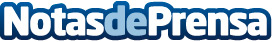 Influencers y emprendedores desafiarán las normas en la II edición de TEDxUPFMataróSe celebra la II edición del TEDxUPFMataró 'Desafía las normas' el día 25 de mayo de 15.30h a 20.00h en el Tecnocampus de la UPF, reúne a reconocidos speakers que contarán como llegaron a ser su mejor versión. ''No conozco ninguna persona con determinación que no tenga éxito, creo que las personas somos más capaces de lo que creemos, por eso hemos organizado este evento con expertos punteros que compartan situaciones reales y que inspiren a los asistentes'' –afirma Roger Viladrosa, el joven organizadorDatos de contacto:Roger Viladrosahttps://rogerviladrosa.com676 095 316Nota de prensa publicada en: https://www.notasdeprensa.es/influencers-y-emprendedores-desafiaran-las Categorias: Nacional Comunicación Marketing Cataluña Emprendedores Eventos E-Commerce http://www.notasdeprensa.es